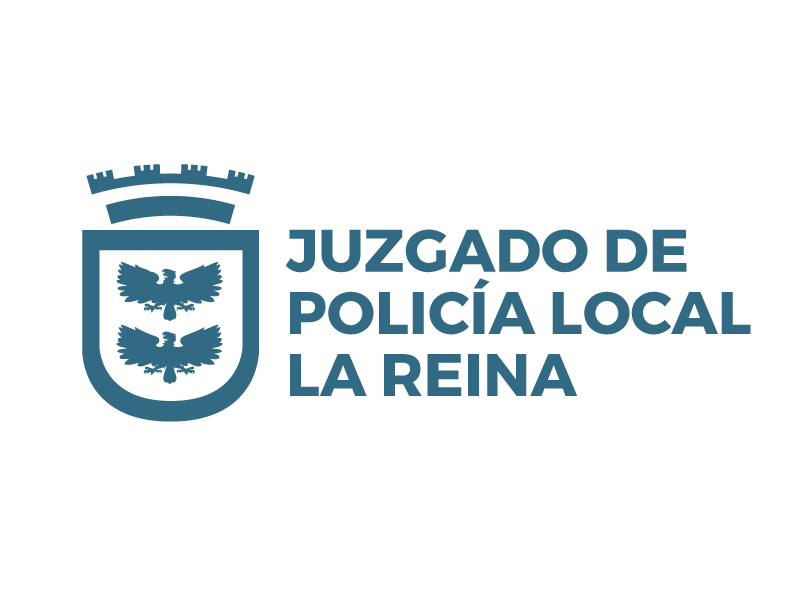 SE DICTE SENTENCIAJUEZ DE POLICÍA LOCAL DE LA REINA__________________________________________________________, en mi calidad de ____________________________________________________ en los autos rol ___________________ del año ___________, sobre ______________________________, a US., respetuosamente digo:	Qué no existiendo diligencias pendientes en este proceso, vengo en solicitar se ingresen los mismos para dictar sentencia.POR TANTO,Ruego a S.S. acceder a lo solicitadoFirma 